FACILITIES ACCESS FORMDeclaration: In submitting this form I confirm I have consulted the relevant National Centre staff and have obtained their agreement in principle to supply the above resources.  In the case of a resubmission I confirm that a fresh consultation and costing has been agreed.Assessment of the Degree of Difficulty or Challenge for the proposed projectDescription Applies? – Y or N(To be completed by the National Centre and discussed with the PI at the time of submission)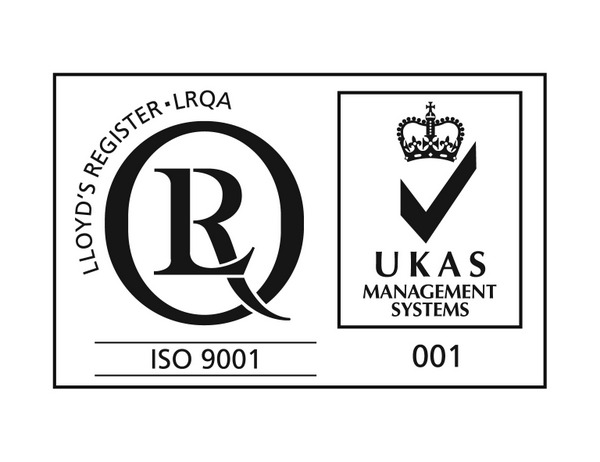 Name (PI)Project Title/Funding Source/DurationInstitutionTitleFunding Source: Duration: Address:TitleFunding Source: Duration: Telephone:TitleFunding Source: Duration: Email:TitleFunding Source: Duration: Growth/Process: MBE/MOCVD/GaNSubstrate Type  and Size (GaAs/InP/etc., 2” is standard)Structure/Device  RequestNo. of designs and samples requiredTotal No.  of growth runs required ( to be completed by NC)Do you require device fabrication or specialist wafer characterisation?Comments: For National Centre Use onlyFor National Centre Use onlyFor National Centre Use onlyFor National Centre Use onlyRequestCostingReference No:Growth costs Consumables (MBE/MOCVD)£NC management: Wafer Characterisation£ Date:Device Fab£Email contact:Total:£AssessmentApplies (Y or N)Novel materials/combinations/processes:Comment:Materials/combinations/processes new to Sheffield:Comment:Recently developed materials:Comment:New applications or designs:Comment:Demanding thickness, doping and/or composition tolerances, or fabrication tolerances:Comment:Novel complex and difficult structures or processes:Comment: